แบบตอบรับการลงทะเบียน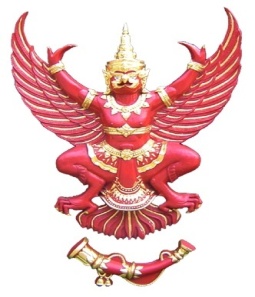 ประชุมเสวนาความร่วมมือไตรภาคีเพื่อการกำกับดูแลกันเองในกิจการกระจายเสียงและกิจการโทรทัศน์ ครั้งที่ ๓ หัวข้อ “จรรยาบรรณสื่อกับการพัฒนาการเมืองไทย”  วันอังคารที่ ๑๑ กันยายน พ.ศ. ๒๕๕๕   เวลา ๐๙.๐๐ – ๑๒.๓๐ น. ณ  ห้องวิภาวดีบอลรูม C โรงแรมเซ็นทาราแกรนด์ แอท เซ็นทรัล                               พลาซ่าลาดพร้าว กรุงเทพข้อมูลส่วนบุคคลมีความประสงค์ เข้าร่วมประชุมหารือส่งผู้แทนเข้าร่วมประชุมหารือโปรดส่งแบบลงทะเบียนเข้าร่วมประชุมฯ  ภายในอังคารที่ ๗  สิงหาคม ๒๕๕๕   		           โทรสารหมายเลข ๐๒-๒๗๘ ๕๔๙๒  หรือ e-mail : jiraporn.a@nbtc.go.th / thanyanontanat.d@nbtc.go.th / hhooyin@gmail.comสอบถามรายละเอียดเพิ่มเติมได้ที่กลุ่มงานส่งเสริมการแข่งขันและกำกับดูแลตนเอง  สำนักงาน กสทช.โทรศัพท์ ๐๒ ๒๗๑ ๐๑๕๑ – ๖๐ ต่อ ๖๔๒, ๖๔๙ โทรสาร ๐๒ ๒๗๘ ๕๔๙๒ชื่อ-นามสกุล ชื่อ-นามสกุล ตำแหน่งตำแหน่งหน่วยงานหน่วยงานโทรศัพท์โทรศัพท์มือถือโทรสารโทรสารE-mail addressE-mail addressE-mail addressชื่อ-นามสกุล ชื่อ-นามสกุล ตำแหน่งตำแหน่งหน่วยงานหน่วยงานโทรศัพท์โทรศัพท์มือถือโทรสารโทรสารE-mail addressE-mail addressE-mail address